US University Trading Challenge – 2018 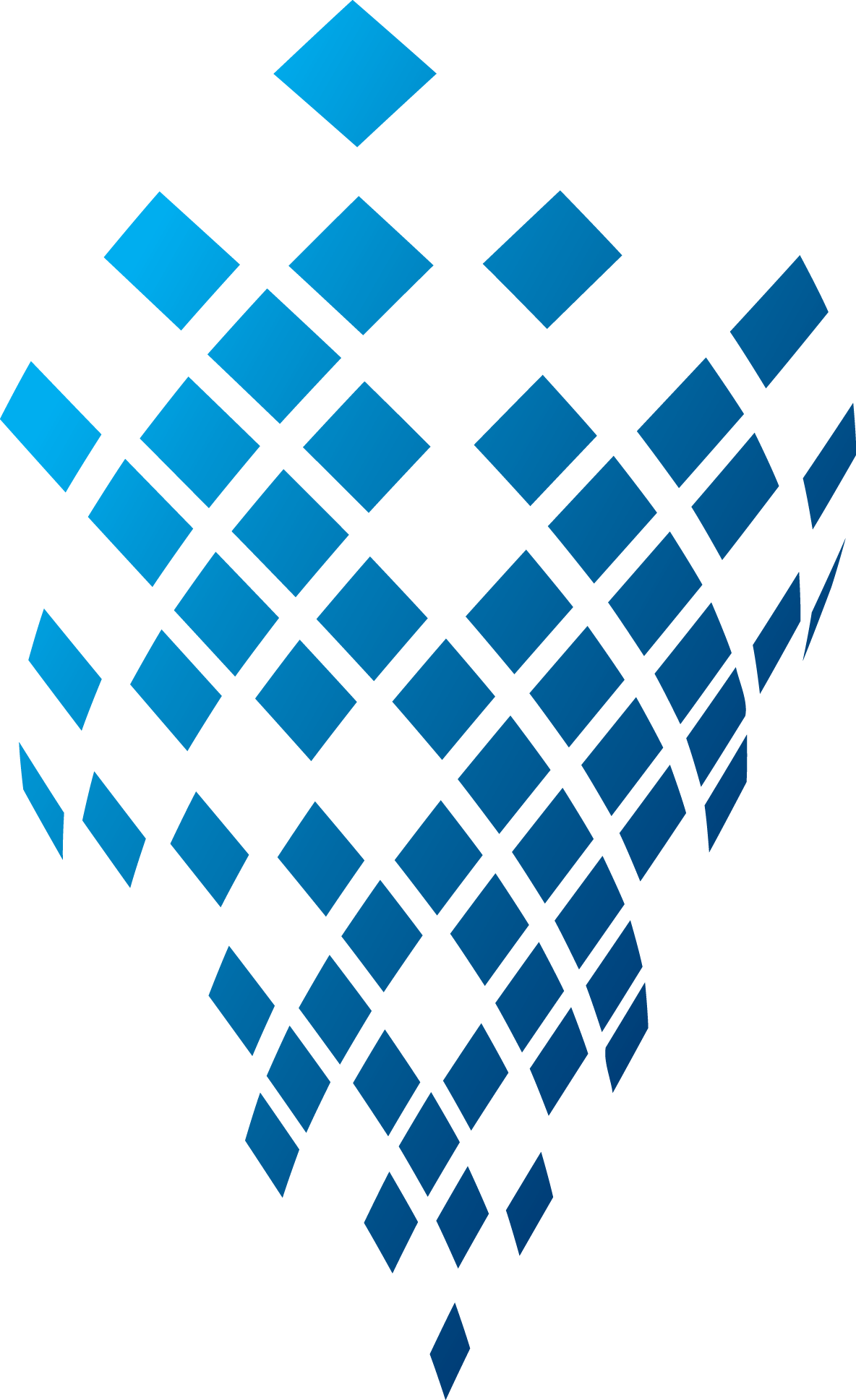 2018 Nov 2nd @ Bentley University, Hughey Center for Financial ServicesFinal Registration Deadline: October 14th, 2018*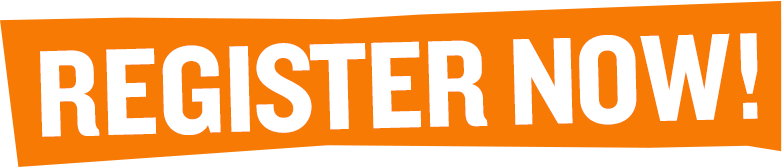 University ______________________________________________________________  Registration Fees: Registration on or BEFORE September 30th, 2018 - $500 per teamRegistration on or AFTER October 1st, 2018 - $550 per team PLEASE EMAIL THIS FORM TO: registration@universitytradingchallenge.com  
* We have room for only 18 teams. Teams are accepted on a first-come basis. Teams MUST BE comprised of 3 individuals.  In the event that all 3 are unable to attend the live event, a substitution of 1 individual is permissible. Universities can register 2 teams. Additional teams that register after we have filled our competition may be on “stand-by” in the event that a registered team is unable to participate.Payment Information:This Registration Fee is for the US University Trading Challenge held at Bentley University ___________________________________________________________________________PLEASE COMPLETE AND SUBMIT THE ABOVE REGISTRATION FORM.
ONCE RECEIVED, WE WILL SEND OUT AN ELECTRONIC INVOICE FOR PAYMENT ONLINE.___________________________________________________________________________Bryant Nielson, DirectorCapitalWave Inc.University Trading ChallengeBryant.nielson@universitytradingchallenge.com TEAM REGISTRATIONSTEAM 1:  Team Name _____________________________  Graduate  Undergraduate
1) ____________________________________	_________________________________________Participant 			      Captain   	Email Address2) ____________________________________	_________________________________________Participant 			     	  	Email Address3) ____________________________________	_________________________________________Participant 			     	  	Email AddressFaculty Advisor (you must have a Faculty Advisor)______________________________________	_________________________________________Name							Email address / Phone #TEAM 2:  Team Name _____________________________  Graduate  Undergraduate
1) ____________________________________	_________________________________________Participant 			      Captain   	Email Address2) ____________________________________	_________________________________________Participant 			     	  	Email Address3) ____________________________________	_________________________________________Participant 			     	  	Email AddressFaculty Advisor (you must have a Faculty Advisor)______________________________________	_________________________________________Name							Email address / Phone #TEAM 3:  Team Name _____________________________  Graduate  Undergraduate 
(STAND BY)
1) ____________________________________	_________________________________________Participant 			      Captain   	Email Address2) ____________________________________	_________________________________________Participant 			     	  	Email Address3) ____________________________________	_________________________________________Participant 			     	  	Email AddressFaculty Advisor (you must have a Faculty Advisor)______________________________________	_________________________________________Name							Email address / Phone #